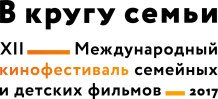 Программа XII Международного кинофестиваля «В кругу семьи»8 июля 2017 года8 июля 2017 годаВремяРазделМероприятиеМесто 16:00Пресс-конференцияТеатр драмы им.Ф.Волкова площадь Волкова 117:30      Сбор гостей Торжественной Церемонии Открытия Площадь Волкова18:00Проход гостей фестиваля по красной дорожкеПлощадь Волкова 19:00Начало Торжественной Церемонии Открытия Основная сцена Театра драмы им. Ф. Волкова19:00Уличный концерт "Волков Бэнд"в честь Всероссийского дня семьи, любви и верности
Первомайский бульвар19:00-21:30 Торжественная Церемония Открытия, Закрытый показ фильма  «Жили-Были», режиссер Э.Парри, в главных ролях: Ф.Добронравов, И.Розанова, Р.МадяновОсновная сцена Театра драмы им.Ф. Волковаплощадь Волкова 1*по пригласительным                                      билетам9 июля 2017 года9 июля 2017 годаВремя  РазделМероприятиеМесто 11-00фильмДетская программа Абулеле  Израиль, 2015 фэнтези, семейный  90 минут, 6+                  ТРЦ Аура, 3 этаж,                        Киномакс 4 зал                     ул. Победы 4112-00 Деловая программа                          Круглый стол «Ювенальная юстиция: риски разрушения      института семьи и снижения рождаемости»Отель SK Royal, Конференц-зал, 2 этаж Которосльная наб. 5513:00     областьТворческая встреча.Презентация книги Нины Шацкой                                «Жажда жизни»                     г. Рыбинск   Библиотечно-информационный центр                           «Радуга»            проспект Ленина 18413-00      фильм Детская программаКлан Боскампи Нидерланды, 2015комедия, семейный, 102 минуты, 6+                 ТРЦ Аура, 3 этаж,                      Киномакс 4 зал                    ул. Победы 4115-00фильм Взрослая программа Сказки для Эммы Чешская Республика, 2016 романтическая комедия, 112 минут, 16+                  ТРЦ Аура, 3 этаж,                  Киномакс 4 зал                   ул. Победы, 4115-00Презентация творческой студии «КИНО-ТЕАТРЪ»Пресс-lunch          Ресторан «Волга-Волга»            Волжская набережная 217:00областьМузыкально-поэтический спектакль Ольги Кабо и Нины Шацкой «Пятое время года…любовь»Показ фильма «Я - Учитель»                Россия, 2016, драма, 88 минут, 12+г. РыбинскРыбинский драматический театрул. Крестовая 17А17-30      фильм Взрослая программаЛето 1993 Испания, 2016 драма, 96 минут, 16+                      ТРЦ Аура, 3 этаж,                        Киномакс 4 зал                        ул. Победы  4118:00областьТворческий вечер Владимира Стеклова.Фильм «Зеленая карета»        Россия, 2015 , драма, 90 мин, 12+                         г. ДаниловРайонный культурно-досуговый центр                 Соборная площадь 719:00ПремьераСпектакльПремьерный спектакль  творческой студии «КИНО-ТЕАТРЪ» «Маленькие трагедии»Театр драмы им.Ф.ВолковаМалая сцена площадь Волкова 120-00 фильмСпециальный показEins, Zwei, DreiРоссия-Германия, 2016, 49 минут,приключения, 6+ В главных ролях: Иван Золотухин, Ариана      Видигер, Ирина ЛиндтТРЦ Аура, 3 этаж, Киномакс 4 залул. Победы 4110 июля 2017 года10 июля 2017 годаВремя Раздел МеропиятиеМесто 11-00фильм Детская программаАКЦИЯ: «Приведи в кино свою бабушку!» Дедушка Чешская республика, 2016 семейный, приключения, 112 минут, 6+                  ТРЦ Аура, 3 этаж,                    Киномакс 4 зал                    ул. Победы 4112-00      Деловая программа                      Круглый стол «Домашнее насилие. Оценка существующей ситуации, отношение государства и общества к проблеме.        Законопроект «О профилактике семейно-бытового насилия» Отель SK Royal, Конференц-зал, 2 этаж Которосльная набережная 5513-00      фильм Детская программаОпасные каникулыРоссия, 2016, приключения, детектив,81 минута, 6+                     ТРЦ Аура, 3 этаж,                            Киномакс 4 зал                    ул. Победы 4115:00область            Творческий вечер с представителями                                           съемочной группы.Показ фильма «Частное пионерское-1»Россия, 2015, приключения,  100 минут, 6+Пионерский лагерь Сахареж15-00      фильмВзрослая программаМилая жизнь  Турция, 2017, комедия, драма, 105 минут, 16+ТРЦ Аура, 3 этаж                       Киномакс 4 залул. Победы 4117-30 фильм Взрослая программаВторая Зима Южная Корея, 2016драма, 69 мину, 16+.ТРЦ Аура, 3 этаж,                       Киномакс 4 залул. Победы 4118:00областьТворческий вечер, показ фильма«Частное пионерское-2» Россия, 2015, приключения, 90 минут, 6+Детский лагерь летнего отдыха18:30областьТворческий вечер Сергея Колесникова. Показ фильма «Я - Учитель»       Россия, 2016, драма, 88 минут, 12+ г. МышкинДом Культурыул. Карла Либнехта 4518:30областьТворческий вечер Владимира Стеклова.                                          Показ фильма              «Частное пионерское-2» Россия, 2015, приключения, 90 минут, 6+  г. ТутаевМолодежный центр "ГАЛАКТИКА"                    проспект 50-летия                               Победы 25А19:00ПремьераСпектакльПремьерный спектакль  творческой студии «КИНО-ТЕАТРЪ»                          «Маленькие трагедии»Ярославский камерный театр,                      ул. Свердлова 919:00фильм Взрослая программа                               Герасим Россия, 2017, драма, 93 минут, 16+ТРЦ Аура, 3 этаж,                       Киномакс 4 залул.Победы 4111 июля 2017 года11 июля 2017 годаВремя Раздел МероприятиеМесто 11-00фильм Детская программаВверх к небу! Швеция, 2016, Приключения, фентези, 82 минуты, 16+                 ТРЦ Аура, 3 этаж                   Киномакс 4 зал                   ул. Победы 4111:30 фильм Специальный показДокументальный фильм Азимы Петренко «Влюбленные учителя»                       Россия, 2016, 30 минут, 6+Отель SK Royal, Конференц-зал, 2 этаж Которосльная набережная 5512:00          Деловая программа                        Круглый стол «Вопросы воспитания в системе среднего образования: современные возможности и будущее российской школы».  Отель SK Royal, Конференц-зал, 2 этаж      Которосльная набережная 5513-00      фильм Детская программаЧастное пионерское-3 Россия, 2017, приключения, 98 минут, 6+                      ТРЦ Аура, 3 этаж                       Киномакс 4 залул. Победы 4115-00      фильм специальный показСПЕЦИАЛЬНЫЙ КИНОПОКАЗ:игровые короткометражки и документальные фильмы воспитанников кадетских корпусов Министерства обороны РФ ТРЦ Аура, 3 этаж                       Киномакс 4 зал                         ул. Победы 4115:00ТренингАзима Расуловна Петренко Тренинг «Восстановление силы и гармонии семьи»Ярославский камерный театр, ул. Свердлова 917-30          фильм          Взрослаяпрограмма                         Навеки вместе Литва, Румыния, 2016, драма, 98 минут, 16+ТРЦ Аура, 3 этаж                        Киномакс 4 залул. Победы 4118:30областьТворческий вечер Сергея КолесниковаПоказ фильма «Я – Учитель»      Россия, 2016, драма, 88 минут, 12+пос.НекрасовскоеДом Культурыул. Пролетарская 2областьТворческий вечер Олега Акулича Показ фильма «Зеленая карета» Россия, 2016, драма, 106 минут, 16+ г. УгличДворец КультурыКрасноармейский бульвар 319:30фильм Взрослая программаДобро пожаловать в Германию Германия, 2016, комедия, 116 минут, 16+ТРЦ Аура, 3 этаж                        Киномакс 4 залул. Победы 4112 июля 2017 года12 июля 2017 годаВремя Раздел МероприятиеМесто 11-00фильм Детская программаТяжелозаврыФинляндия, 2015фэнтэзи, мюзикл, 85 минут, 6+ТРЦ Аура, 3 этаж                       Киномакс 4 залул. Победы 4112-00      Деловая программаКруглый стол            «Особенные дети»: «за» и «против»                     инклюзивного образования в России»Отель SK Royal, Конференц-зал, 2 этаж, Которосльная набережная 5513-00      фильм Детская программаСпасти Раффи!  Германия, 2015  приключения, 97 минут, 6+ТРЦ Аура, 3 этаж                         Киномакс 4 залул. Победы 4115-00      фильм Взрослая программаПиума Италия, 2016 драма, 98 минут, 16+ТРЦ Аура, 3 этаж                         Киномакс 4 залул. Победы 4115-00      область                         Показ фильма «Частное пионерское-2» Россия, 2015, приключения, 90 минут, 6+Переславль-ЗалесскийЦентральная городская библиотека им. А.П. Малашенко ул. 50 лет Комсомола 116-00      Деловая программаКруглый стол«Современные формы цензуры в пространстве культуры. Что стоит на пути между автором и его зрителем/читателем?» Отель SK Royal, Конференц-зал, 2 этаж, Которосльная набережная 5517-15      фильм ВзрослаяпрограммаХудший день в моей жизни Аргентина, 2016комедия, 75 мину, 16+ТРЦ Аура, 3 этаж                         Киномакс  4 залул. Победы 4118:30областьТворческий вечер Олега Акулича.Показ фильма «Врач»Россия, 2015, драма, 93 минуты,16+г. Пошехонье Дом культурыул. Преображенского 2319:45фильм Взрослая программаЕго дочь Россия, 2017драма, 96 минут, 16+ТРЦ Аура, 3 этаж                        Киномакс 4 залул. Победы 4113 июля 2017 года13 июля 2017 годаВремя Раздел МероприятиеМесто Экскурсия18:30областьТворческий вечер Олега Акулича. Показ фильма «Зеленая карета» Россия, 2015, драма, 93 минуты, 16+                       г. Ростов          площадка музея-заповедника                     «Ростовский кремль» 14 июля 2017 года14 июля 2017 года14 июля 2017 годаВремя Раздел МероприятиеМесто 19:00Церемония Закрытия кинофестиваля. Награждение призеров. Выступление членов жюри.  Закрытие кинофестиваля             Ресторан SK RoyalКоторосльная набережная 55*по пригласительным билетам